   党 员 大 会 会 议 记 录  日   期2017-3-14地  点多功能多功能主持者印 霞内   容远程教育-学习贯彻党的十八届六中全会精神远程教育-学习贯彻党的十八届六中全会精神远程教育-学习贯彻党的十八届六中全会精神远程教育-学习贯彻党的十八届六中全会精神记录者张伟明出   席全体党员全体党员全体党员缺 席无无列席者无无无无无无        按照工业区党工委的要求，南苑中学党支部组织全体党员和全体行政人员，共计32人，于3月14日、15日两天通过远程教育平台收看学习贯彻党的十八届六中全会精神，全面增强全区干部干事创业的能力和动力。                党员同志纷纷表示，通过区委书记马春雷和区委副书记区长章曦的两场主题报告，认清了嘉定目前的发展良好态势和有利契机，对嘉定创城登高200天的计划更为清晰，同时对嘉定的发展充满信心。                                                                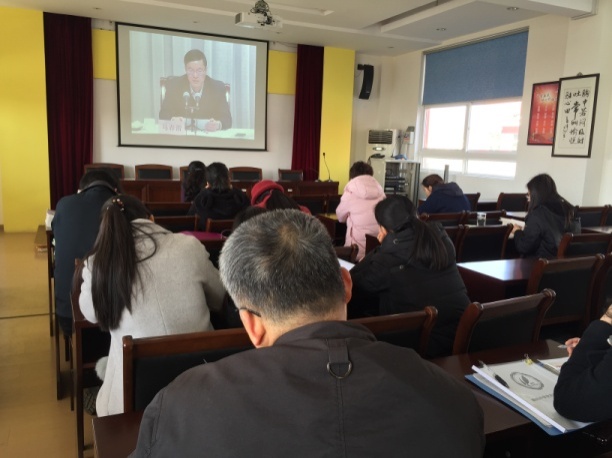 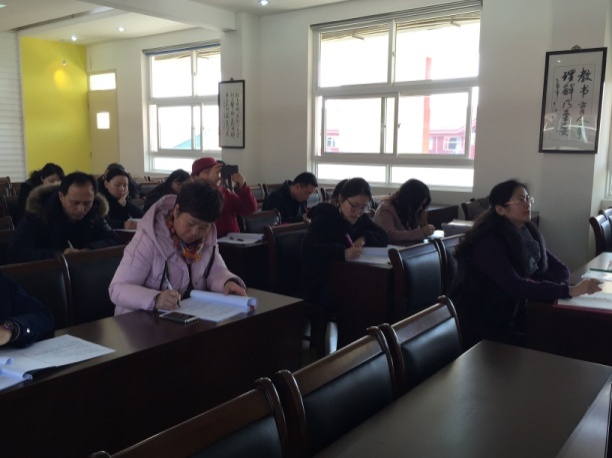         按照工业区党工委的要求，南苑中学党支部组织全体党员和全体行政人员，共计32人，于3月14日、15日两天通过远程教育平台收看学习贯彻党的十八届六中全会精神，全面增强全区干部干事创业的能力和动力。                党员同志纷纷表示，通过区委书记马春雷和区委副书记区长章曦的两场主题报告，认清了嘉定目前的发展良好态势和有利契机，对嘉定创城登高200天的计划更为清晰，同时对嘉定的发展充满信心。                                                                        按照工业区党工委的要求，南苑中学党支部组织全体党员和全体行政人员，共计32人，于3月14日、15日两天通过远程教育平台收看学习贯彻党的十八届六中全会精神，全面增强全区干部干事创业的能力和动力。                党员同志纷纷表示，通过区委书记马春雷和区委副书记区长章曦的两场主题报告，认清了嘉定目前的发展良好态势和有利契机，对嘉定创城登高200天的计划更为清晰，同时对嘉定的发展充满信心。                                                                        按照工业区党工委的要求，南苑中学党支部组织全体党员和全体行政人员，共计32人，于3月14日、15日两天通过远程教育平台收看学习贯彻党的十八届六中全会精神，全面增强全区干部干事创业的能力和动力。                党员同志纷纷表示，通过区委书记马春雷和区委副书记区长章曦的两场主题报告，认清了嘉定目前的发展良好态势和有利契机，对嘉定创城登高200天的计划更为清晰，同时对嘉定的发展充满信心。                                                                        按照工业区党工委的要求，南苑中学党支部组织全体党员和全体行政人员，共计32人，于3月14日、15日两天通过远程教育平台收看学习贯彻党的十八届六中全会精神，全面增强全区干部干事创业的能力和动力。                党员同志纷纷表示，通过区委书记马春雷和区委副书记区长章曦的两场主题报告，认清了嘉定目前的发展良好态势和有利契机，对嘉定创城登高200天的计划更为清晰，同时对嘉定的发展充满信心。                                                                        按照工业区党工委的要求，南苑中学党支部组织全体党员和全体行政人员，共计32人，于3月14日、15日两天通过远程教育平台收看学习贯彻党的十八届六中全会精神，全面增强全区干部干事创业的能力和动力。                党员同志纷纷表示，通过区委书记马春雷和区委副书记区长章曦的两场主题报告，认清了嘉定目前的发展良好态势和有利契机，对嘉定创城登高200天的计划更为清晰，同时对嘉定的发展充满信心。                                                                        按照工业区党工委的要求，南苑中学党支部组织全体党员和全体行政人员，共计32人，于3月14日、15日两天通过远程教育平台收看学习贯彻党的十八届六中全会精神，全面增强全区干部干事创业的能力和动力。                党员同志纷纷表示，通过区委书记马春雷和区委副书记区长章曦的两场主题报告，认清了嘉定目前的发展良好态势和有利契机，对嘉定创城登高200天的计划更为清晰，同时对嘉定的发展充满信心。                                                                